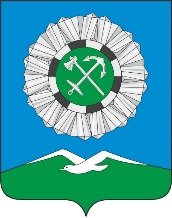 Российская ФедерацияИркутская областьСлюдянский районСЛЮДЯНСКОЕ МУНИЦИПАЛЬНОЕ ОБРАЗОВАНИЕГОРОДСКАЯ ДУМАРЕШЕНИЕ  г. Слюдянкаот 11.03.2021 № 23 IV-ГДОб отмене решения Думы Слюдянского муниципального образования от 29.03.2012 года №14 II – ГД «Об учреждении ежегодного празднования «День отца» на территории Слюдянского муниципального образования»В целях приведения в соответствие нормативных правовых актов Слюдянского муниципального образования с Указом губернатора Иркутской области от 4 августа 2020 года №226-уг «Об установлении Дня отца в Иркутской области», руководствуясь статьей 33 Устава Слюдянского муниципального образования, зарегистрированного Главным управлением Министерства юстиции Российской Федерации по Сибирскому федеральному округу 23 декабря 2005 года за №RU385181042005001, с изменениями и дополнениями, зарегистрированными Управлением Министерства юстиции Российской Федерации по Иркутской области от 14 мая 2020 года №RU385181042020002,ГОРОДСКАЯ ДУМА решила:1. Отменить решение Думы Слюдянского муниципального образования от 29.03.2012 года № 14 II – ГД «Об учреждении ежегодного празднования «День отца» на территории Слюдянского муниципального образования».2. Настоящее решение вступает в силу после дня его официального опубликования.3. Опубликовать настоящее решение в газете «Байкал-новости» или в приложении к ней, а также разместить на официальном сайте администрации Слюдянского городского поселения в сети «Интернет».Глава Слюдянскогомуниципального образования                                                                                  В.Н. СендзякПредседатель ДумыСлюдянского муниципального образования                                                        А.В. Тимофеев